ANALISIS  of VARIANSPENGERTIAN Analysis of Variance (disingkat ANOVA) merupakan ............KasusSeorang mahasiswa bernama Edo ingin mengetahui apakah ada perbedaan rata-rata prestasi belajar siswa berdasarkan nilai dengan menggunakan metode antara lain : Ceramah, Diskusi, Study Tour, Problem Solving, Eksperimental pada saat pembelajaran di beberapa sekolah.Adapun data sebagai berikut :Catatan Penting : Untuk menganalisis data di atas dengan menggunakan ONE WAY ANOVA, maka bentuk table harus dimodifikasi karena dalam ONE WAY ANOVA hanya ada dua variabel yang dapat dimasukkan. Sehingga bentuk tabel akan berubah menjadi :Analisis / interpretasi output :Uji Varians Populasi (Homogenity of Variances)Hipotesis  kelima varians populasi adalah identik (varians populasi metode pembelajaran ceramah, diskusi, study tour, problem solving dan eksperimental adalah sama atau identik). kelima varians populasi adalah tidak identik (varians populasi metode pembelajaran ceramah, diskusi, study tour, problem solving dan eksperimental adalah berbeda atau tidak identik).Pengambilan Keputusan (untuk pengambilan keputusan  lebih cepat hanya digunakan probabilitas)Berdasarkan Nilai Probabilitas Syarat : diterima : jika nilai probabilitas  ditolak : jika nilai probabilitas Diketahui sig.(tabel Test of Homogenity of Variances) : ...........  Kesimpulan : diterima / ditolak (*pilih salah satu) : ...............................................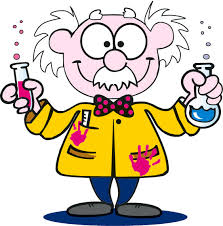 Analisis VariansHipotesis kelima rata-rata populasi adalah identik (rata-rata populasi metode pembelajaran ceramah, diskusi, study tour, problem solving dan eksperimental adalah sama atau identik) kelima rata-rata populasi adalah tidak identik (sekurang – kurangnya / sedikitnya ada 1 dari kelima metode pembelajaran (ceramah, diskusi, study tour, problem solving dan eksperimental) memiliki rata-rata yang berbeda atau tidak identik)Pengambilan keputusanBerdasarkan perbandingan  dengan Syarat : diterima : jika  ditolak : jika Pada outuput (tabel ANOVA) : .......Untuk menentukan  :IDF.T (?, ?, ?)  (probabilitas, numerator, denumerator)?1 ....?2  .....?3  ....Dimana  adalah ........................ dan  adalah .......Sehingga diperoleh : .....Maka :Kesimpulan : diterima / ditolak (*pilih salah satu): ..........................................Berdasarkan nilai probabilitasSyarat : diterima : jika nilai probabilitas  ditolak : jika nilai probabilitas Diketahui sig.(tabel ANOVA) : ..........Kesimpulan : diterima / ditolak (*pilih salah satu) : ...............................................Uji ONE to ONE (Post Hoc Tests)Ceramah-Diskusi Hipotesis rata-rata prestasi belajar siswa dengan metode ceramah dan diskusi adalah identik. rata-rata prestasi belajar siswa dengan metode ceramah dan diskusi adalah tidak identik.Pengambilan keputusanBerdasarkan nilai probabilitasSyarat : diterima : jika nilai probabilitas  ditolak : jika nilai probabilitas Diketahui sig.(tabel Post Hoc) : ......Kesimpulan : diterima / ditolak (*pilih salah satu) : ...............................................Ceramah-Study TourHipotesis rata-rata prestasi belajar siswa dengan metode ceramah dan study tour adalah identik. rata-rata prestasi belajar siswa dengan metode ceramah dan study tour adalah tidak identik.Pengambilan keputusanBerdasarkan nilai probabilitasSyarat : diterima : jika nilai probabilitas  ditolak : jika nilai probabilitas Diketahui sig.(tabel Post Hoc) : ......Kesimpulan : diterima / ditolak (*pilih salah satu) : ...............................................Dst...Homogeneus Subset TestHipotesis rata-rata prestasi belajar siswa dengan metode ceramah, diskusi, study tour, problem solving dan eksperimental adalah identik. rata-rata prestasi belajar siswa dengan metode ceramah, diskusi, study tour, problem solving dan eksperimental adalah tidak identik.Pengambilan keputusanBerdasarkan nilai probabilitasSyarat : diterima : jika nilai probabilitas  ditolak : jika nilai probabilitas Diketahui sig.(tabel Homogeneous Subsets) : ......Kesimpulan : diterima / ditolak (*pilih salah satu) : ...............................................Tugas IISMPCeramahDiskusiStudy TourProblem SolvingEksperimental18378907784298887867783678710087894787778896659896768987NilaiMetode83Ceramah78Diskusi90Study Tour77Problem Solving84EksperimentaldstdstAnalisis of Varians- Buat data dengan kriteria Analisis VariansKasus harus berbeda, minimai memuat 3 variabel & maksimal  5 variabel - Print out input data- Print out output hasil analisis data- Analisis manual pada output hasil analisis dataMemuat : Homogenity of varians (Asumsi Varians harus terpenuhi) , Analisis Varian, Uji Post Hoc (kolom pertama saja) &Homogenius subset(harus tulis tangan / tidak boleh diketik)